Short description: Impact:Partners:BudgetProvide an estimated budget for your project idea. Indicate the total eligible costs - personnel costs + other costs (consumables, travels, access to R&D infrastructures, etc.) and the EU requested funding (limited to 50% of total eligible costs). It is important for PRE-LEAP-RE consortium to know how the co-funding from the project partners will be covered – the contribution can be totally or partially funded by national or international sources (IMPORTANT: be aware that the effort and costs related to the project activities funded by the EC can be reported only once in order to avoid double accounting). SynergiesIndicate if the project idea is a follow-up of a running project. Indicate any synergies with existing initiatives, programmes or projects. Annex: (max. 2 pages)References: (mandatory)Please provide relevant referencesShort CVs: (mandatory)Please provide relevant short (5 lines) of involved staff. Others: If relevant, provide any additional schemes, pictures, graphics, etc. to support the project idea description above.PROJECT IDEA FORM (max. 2 pages, annexes not included)PROJECT IDEA FORM (max. 2 pages, annexes not included)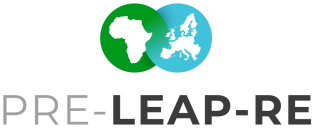 Roadmap reference [Insert #][Please write the name of the PRE-LEAP-RE Multi annual roadmap(s)]Acronym + Title[Please insert the acronym and title of your project idea][Please insert the acronym and title of your project idea][Please insert the acronym and title of your project idea]Type of action(s)Research, Innovation, Capacity Building,  OtherResearch, Innovation, Capacity Building,  OtherResearch, Innovation, Capacity Building,  OtherIndicative budget (€)Expected duration (months)Address the following issues:Project objectivesRelation to the PRE-LEAP-RE Multi Annul RoadmapsConcept and ambitionWork planImplementation (project governance, quality assurance, effort / timing)Describe the expected impact of the project.Output(s): list of deliverables and milestonesOutcome(s): Impact(s): Sustainability: Please describe any measures to ensure sustainability beyond the project duration, exploitation & replicability potential, and dissemination of resultsOrganisation (Abbreviation)CountryOrganisation category (R&D, Academia, Industry, SME, other)PIC number